Airside Vehicle Permit Request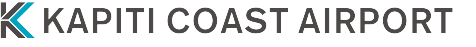 Send completed request form to the Kapiti Coast Airport Manager – Email: manager@kapiticoastairport.co.nz      |     Post: 60 Toru Road, Paraparaumu Beach 5032Aircraft Operator or Company:Aircraft Operator or Company:Aircraft Operator or Company:Authorised Driver:Authorised Driver:Authorised Driver:  (Full name)  (Full name)  (Full name)  (Full name)  (Full name)  (Full name)  (Full name)  (Full name)Phone Number:Phone Number:Phone Number:Mobile:Mobile:Email:Email:Email:Vehicle Registration:Vehicle Registration:Vehicle Registration:Vehicle Make:Vehicle Make:Vehicle Colour:Vehicle Colour:Vehicle Colour:Vehicle Model:Vehicle Model:WOF Expiry Date:WOF Expiry Date:WOF Expiry Date:Unless otherwise approved by KCAHL, this vehicle must have a valid WOF throughout the timeframe of this permitUnless otherwise approved by KCAHL, this vehicle must have a valid WOF throughout the timeframe of this permitUnless otherwise approved by KCAHL, this vehicle must have a valid WOF throughout the timeframe of this permitRadio - 118.30Mhz:Radio - 118.30Mhz:Radio - 118.30Mhz:   YES   NO   N/A   N/A   N/ACall Sign:Call Sign:     (If applicable)Location on Aerodrome Approved for Vehicle Use:Location on Aerodrome Approved for Vehicle Use:Location on Aerodrome Approved for Vehicle Use:Purpose of Use:Purpose of Use:Purpose of Use:Additional Conditions Imposed:Additional Conditions Imposed:Additional Conditions Imposed:Permit Number:Permit Number:Issued Date:Issued Date:Issued By:Issued By:Expiry Date:Expiry Date:(Maximum 12 months)CONDITIONS OF THE AIRSIDE VEHICLE PERMITAny operator of this vehicle must comply with the Kapiti Coast Airport Operational Conditions of UseVehicles operating airside are required to hold and display a current Airside Vehicle Permit. The Airside Vehicle Permit label must be displayed on the right hand side of the windscreen or in a readily visible position at the front of the vehicle. Permits are not transferable from one vehicle or driver to another.Any person operating a vehicle beyond an apron or hangar facility shall notify AFIS of their intentions. Two-way communication between the vehicle and AFIS must be available or the vehicle must be accompanied by a person authorised in clause 2.3.1(a) or (f) of the Operational Conditions of Use.All vehicles operating within the Operational Area of the airport shall display an amber flashing light and/or turn their hazard lights on.Vehicles within a manoeuvring area or within the equipment lines on the Western Apron must not be left unattended, unless the area is closed by NOTAM. Drivers of the vehicle must remain in 2-way communication with AFIS on 118.30MHz and be required to move the vehicle immediately upon request.Only the vehicle and driver(s) noted are permitted for operation within the Operational Area and are restricted to the areas defined on the front of the permit issued.KCAHL reserves the right to remove people or vehicles from the airport for breaches of any rules, regulations, instructions or the conditions of this permit.Instructions either specific or implied on this permit are issued without prejudice to the operator’s contractual or legal obligations.For further information or clarification regarding this permit, contact the Airport Manager by email: manager@kapiticoastairport.co.nz, or phone: (04) 298 1013CONDITIONS OF THE AIRSIDE VEHICLE PERMITAny operator of this vehicle must comply with the Kapiti Coast Airport Operational Conditions of UseVehicles operating airside are required to hold and display a current Airside Vehicle Permit. The Airside Vehicle Permit label must be displayed on the right hand side of the windscreen or in a readily visible position at the front of the vehicle. Permits are not transferable from one vehicle or driver to another.Any person operating a vehicle beyond an apron or hangar facility shall notify AFIS of their intentions. Two-way communication between the vehicle and AFIS must be available or the vehicle must be accompanied by a person authorised in clause 2.3.1(a) or (f) of the Operational Conditions of Use.All vehicles operating within the Operational Area of the airport shall display an amber flashing light and/or turn their hazard lights on.Vehicles within a manoeuvring area or within the equipment lines on the Western Apron must not be left unattended, unless the area is closed by NOTAM. Drivers of the vehicle must remain in 2-way communication with AFIS on 118.30MHz and be required to move the vehicle immediately upon request.Only the vehicle and driver(s) noted are permitted for operation within the Operational Area and are restricted to the areas defined on the front of the permit issued.KCAHL reserves the right to remove people or vehicles from the airport for breaches of any rules, regulations, instructions or the conditions of this permit.Instructions either specific or implied on this permit are issued without prejudice to the operator’s contractual or legal obligations.For further information or clarification regarding this permit, contact the Airport Manager by email: manager@kapiticoastairport.co.nz, or phone: (04) 298 1013CONDITIONS OF THE AIRSIDE VEHICLE PERMITAny operator of this vehicle must comply with the Kapiti Coast Airport Operational Conditions of UseVehicles operating airside are required to hold and display a current Airside Vehicle Permit. The Airside Vehicle Permit label must be displayed on the right hand side of the windscreen or in a readily visible position at the front of the vehicle. Permits are not transferable from one vehicle or driver to another.Any person operating a vehicle beyond an apron or hangar facility shall notify AFIS of their intentions. Two-way communication between the vehicle and AFIS must be available or the vehicle must be accompanied by a person authorised in clause 2.3.1(a) or (f) of the Operational Conditions of Use.All vehicles operating within the Operational Area of the airport shall display an amber flashing light and/or turn their hazard lights on.Vehicles within a manoeuvring area or within the equipment lines on the Western Apron must not be left unattended, unless the area is closed by NOTAM. Drivers of the vehicle must remain in 2-way communication with AFIS on 118.30MHz and be required to move the vehicle immediately upon request.Only the vehicle and driver(s) noted are permitted for operation within the Operational Area and are restricted to the areas defined on the front of the permit issued.KCAHL reserves the right to remove people or vehicles from the airport for breaches of any rules, regulations, instructions or the conditions of this permit.Instructions either specific or implied on this permit are issued without prejudice to the operator’s contractual or legal obligations.For further information or clarification regarding this permit, contact the Airport Manager by email: manager@kapiticoastairport.co.nz, or phone: (04) 298 1013CONDITIONS OF THE AIRSIDE VEHICLE PERMITAny operator of this vehicle must comply with the Kapiti Coast Airport Operational Conditions of UseVehicles operating airside are required to hold and display a current Airside Vehicle Permit. The Airside Vehicle Permit label must be displayed on the right hand side of the windscreen or in a readily visible position at the front of the vehicle. Permits are not transferable from one vehicle or driver to another.Any person operating a vehicle beyond an apron or hangar facility shall notify AFIS of their intentions. Two-way communication between the vehicle and AFIS must be available or the vehicle must be accompanied by a person authorised in clause 2.3.1(a) or (f) of the Operational Conditions of Use.All vehicles operating within the Operational Area of the airport shall display an amber flashing light and/or turn their hazard lights on.Vehicles within a manoeuvring area or within the equipment lines on the Western Apron must not be left unattended, unless the area is closed by NOTAM. Drivers of the vehicle must remain in 2-way communication with AFIS on 118.30MHz and be required to move the vehicle immediately upon request.Only the vehicle and driver(s) noted are permitted for operation within the Operational Area and are restricted to the areas defined on the front of the permit issued.KCAHL reserves the right to remove people or vehicles from the airport for breaches of any rules, regulations, instructions or the conditions of this permit.Instructions either specific or implied on this permit are issued without prejudice to the operator’s contractual or legal obligations.For further information or clarification regarding this permit, contact the Airport Manager by email: manager@kapiticoastairport.co.nz, or phone: (04) 298 1013CONDITIONS OF THE AIRSIDE VEHICLE PERMITAny operator of this vehicle must comply with the Kapiti Coast Airport Operational Conditions of UseVehicles operating airside are required to hold and display a current Airside Vehicle Permit. The Airside Vehicle Permit label must be displayed on the right hand side of the windscreen or in a readily visible position at the front of the vehicle. Permits are not transferable from one vehicle or driver to another.Any person operating a vehicle beyond an apron or hangar facility shall notify AFIS of their intentions. Two-way communication between the vehicle and AFIS must be available or the vehicle must be accompanied by a person authorised in clause 2.3.1(a) or (f) of the Operational Conditions of Use.All vehicles operating within the Operational Area of the airport shall display an amber flashing light and/or turn their hazard lights on.Vehicles within a manoeuvring area or within the equipment lines on the Western Apron must not be left unattended, unless the area is closed by NOTAM. Drivers of the vehicle must remain in 2-way communication with AFIS on 118.30MHz and be required to move the vehicle immediately upon request.Only the vehicle and driver(s) noted are permitted for operation within the Operational Area and are restricted to the areas defined on the front of the permit issued.KCAHL reserves the right to remove people or vehicles from the airport for breaches of any rules, regulations, instructions or the conditions of this permit.Instructions either specific or implied on this permit are issued without prejudice to the operator’s contractual or legal obligations.For further information or clarification regarding this permit, contact the Airport Manager by email: manager@kapiticoastairport.co.nz, or phone: (04) 298 1013CONDITIONS OF THE AIRSIDE VEHICLE PERMITAny operator of this vehicle must comply with the Kapiti Coast Airport Operational Conditions of UseVehicles operating airside are required to hold and display a current Airside Vehicle Permit. The Airside Vehicle Permit label must be displayed on the right hand side of the windscreen or in a readily visible position at the front of the vehicle. Permits are not transferable from one vehicle or driver to another.Any person operating a vehicle beyond an apron or hangar facility shall notify AFIS of their intentions. Two-way communication between the vehicle and AFIS must be available or the vehicle must be accompanied by a person authorised in clause 2.3.1(a) or (f) of the Operational Conditions of Use.All vehicles operating within the Operational Area of the airport shall display an amber flashing light and/or turn their hazard lights on.Vehicles within a manoeuvring area or within the equipment lines on the Western Apron must not be left unattended, unless the area is closed by NOTAM. Drivers of the vehicle must remain in 2-way communication with AFIS on 118.30MHz and be required to move the vehicle immediately upon request.Only the vehicle and driver(s) noted are permitted for operation within the Operational Area and are restricted to the areas defined on the front of the permit issued.KCAHL reserves the right to remove people or vehicles from the airport for breaches of any rules, regulations, instructions or the conditions of this permit.Instructions either specific or implied on this permit are issued without prejudice to the operator’s contractual or legal obligations.For further information or clarification regarding this permit, contact the Airport Manager by email: manager@kapiticoastairport.co.nz, or phone: (04) 298 1013CONDITIONS OF THE AIRSIDE VEHICLE PERMITAny operator of this vehicle must comply with the Kapiti Coast Airport Operational Conditions of UseVehicles operating airside are required to hold and display a current Airside Vehicle Permit. The Airside Vehicle Permit label must be displayed on the right hand side of the windscreen or in a readily visible position at the front of the vehicle. Permits are not transferable from one vehicle or driver to another.Any person operating a vehicle beyond an apron or hangar facility shall notify AFIS of their intentions. Two-way communication between the vehicle and AFIS must be available or the vehicle must be accompanied by a person authorised in clause 2.3.1(a) or (f) of the Operational Conditions of Use.All vehicles operating within the Operational Area of the airport shall display an amber flashing light and/or turn their hazard lights on.Vehicles within a manoeuvring area or within the equipment lines on the Western Apron must not be left unattended, unless the area is closed by NOTAM. Drivers of the vehicle must remain in 2-way communication with AFIS on 118.30MHz and be required to move the vehicle immediately upon request.Only the vehicle and driver(s) noted are permitted for operation within the Operational Area and are restricted to the areas defined on the front of the permit issued.KCAHL reserves the right to remove people or vehicles from the airport for breaches of any rules, regulations, instructions or the conditions of this permit.Instructions either specific or implied on this permit are issued without prejudice to the operator’s contractual or legal obligations.For further information or clarification regarding this permit, contact the Airport Manager by email: manager@kapiticoastairport.co.nz, or phone: (04) 298 1013CONDITIONS OF THE AIRSIDE VEHICLE PERMITAny operator of this vehicle must comply with the Kapiti Coast Airport Operational Conditions of UseVehicles operating airside are required to hold and display a current Airside Vehicle Permit. The Airside Vehicle Permit label must be displayed on the right hand side of the windscreen or in a readily visible position at the front of the vehicle. Permits are not transferable from one vehicle or driver to another.Any person operating a vehicle beyond an apron or hangar facility shall notify AFIS of their intentions. Two-way communication between the vehicle and AFIS must be available or the vehicle must be accompanied by a person authorised in clause 2.3.1(a) or (f) of the Operational Conditions of Use.All vehicles operating within the Operational Area of the airport shall display an amber flashing light and/or turn their hazard lights on.Vehicles within a manoeuvring area or within the equipment lines on the Western Apron must not be left unattended, unless the area is closed by NOTAM. Drivers of the vehicle must remain in 2-way communication with AFIS on 118.30MHz and be required to move the vehicle immediately upon request.Only the vehicle and driver(s) noted are permitted for operation within the Operational Area and are restricted to the areas defined on the front of the permit issued.KCAHL reserves the right to remove people or vehicles from the airport for breaches of any rules, regulations, instructions or the conditions of this permit.Instructions either specific or implied on this permit are issued without prejudice to the operator’s contractual or legal obligations.For further information or clarification regarding this permit, contact the Airport Manager by email: manager@kapiticoastairport.co.nz, or phone: (04) 298 1013CONDITIONS OF THE AIRSIDE VEHICLE PERMITAny operator of this vehicle must comply with the Kapiti Coast Airport Operational Conditions of UseVehicles operating airside are required to hold and display a current Airside Vehicle Permit. The Airside Vehicle Permit label must be displayed on the right hand side of the windscreen or in a readily visible position at the front of the vehicle. Permits are not transferable from one vehicle or driver to another.Any person operating a vehicle beyond an apron or hangar facility shall notify AFIS of their intentions. Two-way communication between the vehicle and AFIS must be available or the vehicle must be accompanied by a person authorised in clause 2.3.1(a) or (f) of the Operational Conditions of Use.All vehicles operating within the Operational Area of the airport shall display an amber flashing light and/or turn their hazard lights on.Vehicles within a manoeuvring area or within the equipment lines on the Western Apron must not be left unattended, unless the area is closed by NOTAM. Drivers of the vehicle must remain in 2-way communication with AFIS on 118.30MHz and be required to move the vehicle immediately upon request.Only the vehicle and driver(s) noted are permitted for operation within the Operational Area and are restricted to the areas defined on the front of the permit issued.KCAHL reserves the right to remove people or vehicles from the airport for breaches of any rules, regulations, instructions or the conditions of this permit.Instructions either specific or implied on this permit are issued without prejudice to the operator’s contractual or legal obligations.For further information or clarification regarding this permit, contact the Airport Manager by email: manager@kapiticoastairport.co.nz, or phone: (04) 298 1013CONDITIONS OF THE AIRSIDE VEHICLE PERMITAny operator of this vehicle must comply with the Kapiti Coast Airport Operational Conditions of UseVehicles operating airside are required to hold and display a current Airside Vehicle Permit. The Airside Vehicle Permit label must be displayed on the right hand side of the windscreen or in a readily visible position at the front of the vehicle. Permits are not transferable from one vehicle or driver to another.Any person operating a vehicle beyond an apron or hangar facility shall notify AFIS of their intentions. Two-way communication between the vehicle and AFIS must be available or the vehicle must be accompanied by a person authorised in clause 2.3.1(a) or (f) of the Operational Conditions of Use.All vehicles operating within the Operational Area of the airport shall display an amber flashing light and/or turn their hazard lights on.Vehicles within a manoeuvring area or within the equipment lines on the Western Apron must not be left unattended, unless the area is closed by NOTAM. Drivers of the vehicle must remain in 2-way communication with AFIS on 118.30MHz and be required to move the vehicle immediately upon request.Only the vehicle and driver(s) noted are permitted for operation within the Operational Area and are restricted to the areas defined on the front of the permit issued.KCAHL reserves the right to remove people or vehicles from the airport for breaches of any rules, regulations, instructions or the conditions of this permit.Instructions either specific or implied on this permit are issued without prejudice to the operator’s contractual or legal obligations.For further information or clarification regarding this permit, contact the Airport Manager by email: manager@kapiticoastairport.co.nz, or phone: (04) 298 1013CONDITIONS OF THE AIRSIDE VEHICLE PERMITAny operator of this vehicle must comply with the Kapiti Coast Airport Operational Conditions of UseVehicles operating airside are required to hold and display a current Airside Vehicle Permit. The Airside Vehicle Permit label must be displayed on the right hand side of the windscreen or in a readily visible position at the front of the vehicle. Permits are not transferable from one vehicle or driver to another.Any person operating a vehicle beyond an apron or hangar facility shall notify AFIS of their intentions. Two-way communication between the vehicle and AFIS must be available or the vehicle must be accompanied by a person authorised in clause 2.3.1(a) or (f) of the Operational Conditions of Use.All vehicles operating within the Operational Area of the airport shall display an amber flashing light and/or turn their hazard lights on.Vehicles within a manoeuvring area or within the equipment lines on the Western Apron must not be left unattended, unless the area is closed by NOTAM. Drivers of the vehicle must remain in 2-way communication with AFIS on 118.30MHz and be required to move the vehicle immediately upon request.Only the vehicle and driver(s) noted are permitted for operation within the Operational Area and are restricted to the areas defined on the front of the permit issued.KCAHL reserves the right to remove people or vehicles from the airport for breaches of any rules, regulations, instructions or the conditions of this permit.Instructions either specific or implied on this permit are issued without prejudice to the operator’s contractual or legal obligations.For further information or clarification regarding this permit, contact the Airport Manager by email: manager@kapiticoastairport.co.nz, or phone: (04) 298 1013Individual Signature:Individual Signature:Individual Signature:Individual Signature:Individual Signature:Individual Signature:KCAHL Signature:KCAHL Signature:KCAHL Signature:KCAHL Signature:Date:Date:Date:Date: